2023 SAFETY HOUSE ART COMPETITIONKINDERGARTEN STUDENTSTo enter the competition, draw your own picture of IMA within the box below of IMA WITH A DOGBe as creative as you like and you can use any materials in your art work design. Once you have finished, ask your teacher, parent or guardian to complete the details below and send in your entry.  A $50 cash prize will be awarded for the Kindergarten entry judged to be the best in the 2023 SAFETY HOUSE ART COMPETITION.ENTRIES MUST BE RECEIVED BY FRIDAY, SEPTEMBER 29th 2023.  Good luck and have fun!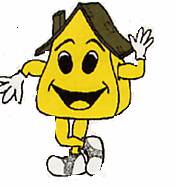 HELLO, IMA IS WITH A DOGAND IMA IS A SAFETY HOUSEStudent’s First name:	WRITTEN IN BLOCK CAPITALS PLEASEStudent’s Family name:	WRITTEN IN BLOCK CAPITALS PLEASEName of School:        	I believe the artwork above is substantially the work of this student who is in Kindergarten and it is accepted that Safety House WA Inc. will have unlimited non-exclusive rights to free non-commercial use of the artwork.Teacher, Parent or Guardian’s signature:	2023 SAFETY HOUSE ART COMPETITIONCLOSING DATE FRIDAY 29th SEPTEMBER 2023PLEASE SEND ARTWORK ENTRIES IN BY EMAILScan your entry as .jpg or .pdf file and send it by email as an attachment to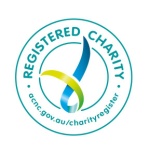 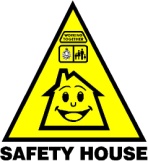 	   safety@safetyhousewa.org.au  Artwork entries can be sent in by Australia Post mail toPO Box 340, MIDLAND DC  WA 69362023 SAFETY HOUSE ART COMPETITIONPRE-PRIMARY STUDENTSTo enter the competition, draw your own picture of IMA within the box below of IMA DANCINGBe as creative as you like and you can use any materials in your art work design. Once you have finished, ask your teacher, parent or guardian to complete the details below and send in your entry.  A $50 cash prize will be awarded for the Kindergarten entry judged to be the best in the 2023 SAFETY HOUSE ART COMPETITION.ENTRIES MUST BE RECEIVED BY FRIDAY, SEPTEMBER 29th 2023.  Good luck and have fun!HELLO, IMA IS DANCINGAND IMA IS A SAFETY HOUSEStudent’s First name:	WRITTEN IN BLOCK CAPITALS PLEASEStudent’s Family name:	WRITTEN IN BLOCK CAPITALS PLEASEName of School:        	I believe the artwork above is substantially the work of this student who is in Pre-Primary and it is accepted that Safety House WA Inc. will have unlimited non-exclusive rights to free non-commercial use of the artwork.Teacher, Parent or Guardian’s signature:	2023 SAFETY HOUSE ART COMPETITIONCLOSING DATE FRIDAY 29th SEPTEMBER 2023PLEASE SEND ARTWORK ENTRIES IN BY EMAILScan your entry as .jpg or .pdf file and send it by email as an attachment to	   safety@safetyhousewa.org.au  Artwork entries can be sent in by Australia Post mail toPO Box 340, MIDLAND DC  WA 69362023 SAFETY HOUSE ART COMPETITIONYEAR ONE STUDENTSTo enter the competition, draw your own picture of IMA within the box below of IMA ON SKATESBe as creative as you like and you can use any materials in your art work design. Once you have finished, ask your teacher, parent or guardian to complete the details below and send in your entry.  A $50 cash prize will be awarded for the Kindergarten entry judged to be the best in the 2023 SAFETY HOUSE ART COMPETITION.ENTRIES MUST BE RECEIVED BY FRIDAY, SEPTEMBER 29th 2023.  Good luck and have fun!HELLO, IMA IS ON SKATESAND IMA IS A SAFETY HOUSEStudent’s First name:	WRITTEN IN BLOCK CAPITALS PLEASEStudent’s Family name:	WRITTEN IN BLOCK CAPITALS PLEASEName of School:        	I believe the artwork above is substantially the work of this student who is in Year One and it is accepted that Safety House WA Inc. will have unlimited non-exclusive rights to free non-commercial use of the artwork.Teacher, Parent or Guardian’s signature:	2023 SAFETY HOUSE ART COMPETITIONCLOSING DATE FRIDAY 29th SEPTEMBER 2023PLEASE SEND ARTWORK ENTRIES IN BY EMAILScan your entry as .jpg or .pdf file and send it by email as an attachment to	   safety@safetyhousewa.org.au  Artwork entries can be sent in by Australia Post mail toPO Box 340, MIDLAND DC  WA 69362023 SAFETY HOUSE ART COMPETITIONYEAR TWO STUDENTSTo enter the competition, draw your own picture of IMA within the box below of IMA ON A FARMBe as creative as you like and you can use any materials in your art work design. Once you have finished, ask your teacher, parent or guardian to complete the details below and send in your entry.  A $50 cash prize will be awarded for the Kindergarten entry judged to be the best in the 2023 SAFETY HOUSE ART COMPETITION.ENTRIES MUST BE RECEIVED BY FRIDAY, SEPTEMBER 29th 2023.  Good luck and have fun!HELLO, IMA IS ON A FARMAND IMA IS A SAFETY HOUSEStudent’s First name:	WRITTEN IN BLOCK CAPITALS PLEASEStudent’s Family name:	WRITTEN IN BLOCK CAPITALS PLEASEName of School:        	I believe the artwork above is substantially the work of this student who is in Year Two and it is accepted that Safety House WA Inc. will have unlimited non-exclusive rights to free non-commercial use of the artwork.Teacher, Parent or Guardian’s signature:	2023 SAFETY HOUSE ART COMPETITIONCLOSING DATE FRIDAY 29th SEPTEMBER 2023PLEASE SEND ARTWORK ENTRIES IN BY EMAILScan your entry as .jpg or .pdf file and send it by email as an attachment to	   safety@safetyhousewa.org.au  Artwork entries can be sent in by Australia Post mail toPO Box 340, MIDLAND DC  WA 69362023 SAFETY HOUSE ART COMPETITIONYEAR THREE STUDENTSTo enter the competition, draw your own picture of IMA within the box below of IMA IS A DOCTORBe as creative as you like and you can use any materials in your art work design. Once you have finished, ask your teacher, parent or guardian to complete the details below and send in your entry.  A $50 cash prize will be awarded for the Kindergarten entry judged to be the best in the 2023 SAFETY HOUSE ART COMPETITION.ENTRIES MUST BE RECEIVED BY FRIDAY, SEPTEMBER 29th 2023.  Good luck and have fun!HELLO, IMA IS A DOCTORAND IMA IS A SAFETY HOUSEStudent’s First name:	WRITTEN IN BLOCK CAPITALS PLEASEStudent’s Family name:	WRITTEN IN BLOCK CAPITALS PLEASEName of School:        	I believe the artwork above is substantially the work of this student who is in Year Three and it is accepted that Safety House WA Inc. will have unlimited non-exclusive rights to free non-commercial use of the artwork.Teacher, Parent or Guardian’s signature:	2023 SAFETY HOUSE ART COMPETITIONCLOSING DATE FRIDAY 29th SEPTEMBER 2023PLEASE SEND ARTWORK ENTRIES IN BY EMAILScan your entry as .jpg or .pdf file and send it by email as an attachment to	   safety@safetyhousewa.org.au  Artwork entries can be sent in by Australia Post mail toPO Box 340, MIDLAND DC  WA 69362023 SAFETY HOUSE ART COMPETITIONYEAR FOUR STUDENTSTo enter the competition, draw your own picture of IMA within the box below of IMA IN CHINABe as creative as you like and you can use any materials in your art work design. Once you have finished, ask your teacher, parent or guardian to complete the details below and send in your entry.  A $50 cash prize will be awarded for the Kindergarten entry judged to be the best in the 2023 SAFETY HOUSE ART COMPETITION.ENTRIES MUST BE RECEIVED BY FRIDAY, SEPTEMBER 29th 2023.  Good luck and have fun!HELLO, IMA IS IN CHINAAND IMA IS A SAFETY HOUSEStudent’s First name:	WRITTEN IN BLOCK CAPITALS PLEASEStudent’s Family name:	WRITTEN IN BLOCK CAPITALS PLEASEName of School:        	I believe the artwork above is substantially the work of this student who is in Year Four and it is accepted that Safety House WA Inc. will have unlimited non-exclusive rights to free non-commercial use of the artwork.Teacher, Parent or Guardian’s signature:	2023 SAFETY HOUSE ART COMPETITIONCLOSING DATE FRIDAY 29th SEPTEMBER 2023PLEASE SEND ARTWORK ENTRIES IN BY EMAILScan your entry as .jpg or .pdf file and send it by email as an attachment to	   safety@safetyhousewa.org.au  Artwork entries can be sent in by Australia Post mail toPO Box 340, MIDLAND DC  WA 69362023 SAFETY HOUSE ART COMPETITIONYEAR FIVE STUDENTSTo enter the competition, draw your own picture of IMA within the box below of IMA PLAYING A GUITARBe as creative as you like and you can use any materials in your art work design. Once you have finished, ask your teacher, parent or guardian to complete the details below and send in your entry.  A $50 cash prize will be awarded for the Kindergarten entry judged to be the best in the 2023 SAFETY HOUSE ART COMPETITION.ENTRIES MUST BE RECEIVED BY FRIDAY, SEPTEMBER 29th 2023.  Good luck and have fun!HELLO, IMA IS PLAYING A GUITARAND IMA IS A SAFETY HOUSEStudent’s First name:	WRITTEN IN BLOCK CAPITALS PLEASEStudent’s Family name:	WRITTEN IN BLOCK CAPITALS PLEASEName of School:        	I believe the artwork above is substantially the work of this student who is in Year Five and it is accepted that Safety House WA Inc. will have unlimited non-exclusive rights to free non-commercial use of the artwork.Teacher, Parent or Guardian’s signature:	2023 SAFETY HOUSE ART COMPETITIONCLOSING DATE FRIDAY 29th SEPTEMBER 2023PLEASE SEND ARTWORK ENTRIES IN BY EMAILScan your entry as .jpg or .pdf file and send it by email as an attachment to	   safety@safetyhousewa.org.au  Artwork entries can be sent in by Australia Post mail toPO Box 340, MIDLAND DC  WA 69362023 SAFETY HOUSE ART COMPETITIONYEAR SIX STUDENTSTo enter the competition, draw your own picture of IMA within the box below of IMA DOING A JIGSAWBe as creative as you like and you can use any materials in your art work design. Once you have finished, ask your teacher, parent or guardian to complete the details below and send in your entry.  A $50 cash prize will be awarded for the Kindergarten entry judged to be the best in the 2023 SAFETY HOUSE ART COMPETITION.ENTRIES MUST BE RECEIVED BY FRIDAY, SEPTEMBER 29th 2023.  Good luck and have fun!HELLO, IMA IS DOING A JIGSAWAND IMA IS A SAFETY HOUSEStudent’s First name:	WRITTEN IN BLOCK CAPITALS PLEASEStudent’s Family name:	WRITTEN IN BLOCK CAPITALS PLEASEName of School:        	I believe the artwork above is substantially the work of this student who is in Year SIx and it is accepted that Safety House WA Inc. will have unlimited non-exclusive rights to free non-commercial use of the artwork.Teacher, Parent or Guardian’s signature:	2023 SAFETY HOUSE ART COMPETITIONCLOSING DATE FRIDAY 29th SEPTEMBER 2023PLEASE SEND ARTWORK ENTRIES IN BY EMAILScan your entry as .jpg or .pdf file and send it by email as an attachment to	   safety@safetyhousewa.org.au  Artwork entries can be sent in by Australia Post mail toPO Box 340, MIDLAND DC  WA 6936